نام و امضای مدرس :نام و امضای مسئول دفتر:کاربرگ (2-213): ارزیابی نهایی کارورزکاربرگ (2-213): ارزیابی نهایی کارورزکاربرگ (2-213): ارزیابی نهایی کارورزکاربرگ (2-213): ارزیابی نهایی کارورزکاربرگ (2-213): ارزیابی نهایی کارورزکاربرگ (2-213): ارزیابی نهایی کارورزکاربرگ (2-213): ارزیابی نهایی کارورزشماره: .........................تاریخ: ..........................                پیوست: ........................شماره: .........................تاریخ: ..........................                پیوست: ........................شماره: .........................تاریخ: ..........................                پیوست: ........................شماره: .........................تاریخ: ..........................                پیوست: ........................شماره: .........................تاریخ: ..........................                پیوست: ........................نام و نام خانوادگی:نام و نام خانوادگی:نام و نام خانوادگی:نام و نام خانوادگی:شماره دانشجویی:شماره دانشجویی:شماره دانشجویی:شماره دانشجویی:شماره ملی:شماره ملی:شماره ملی:شماره ملی:شماره ملی:شماره ملی:رشته تحصیلی:رشته تحصیلی:رشته تحصیلی:رشته تحصیلی:رشته تحصیلی:رشته تحصیلی:نام مرکز آموزش:نام مرکز آموزش:نام مرکز آموزش:نام مرکز آموزش:نام مرکز آموزش:نام مرکز آموزش:نام مرکز آموزش:نام مرکز آموزش:تاریخ شروع کارورزی:تاریخ شروع کارورزی:تاریخ شروع کارورزی:تاریخ شروع کارورزی:تاریخ شروع کارورزی:تاریخ شروع کارورزی:نام محل کارورزی:نام محل کارورزی:نام محل کارورزی:نام محل کارورزی:نام محل کارورزی:نام محل کارورزی:نام محل کارورزی:نام محل کارورزی:تاریخ پایان کارورزی:تاریخ پایان کارورزی:تاریخ پایان کارورزی:تاریخ پایان کارورزی:تاریخ پایان کارورزی:تاریخ پایان کارورزی:نام مربی:نام مربی:نام مربی:نام مربی:نام مربی:نام مربی:نام مربی:نام مربی:مقطع تحصیلی:مقطع تحصیلی:مقطع تحصیلی:مقطع تحصیلی:مقطع تحصیلی:مقطع تحصیلی:نام مدرس:نام مدرس:نام مدرس:نام مدرس:نام مدرس:ردیفعوامل ارزیابیعوامل ارزیابیعوامل ارزیابیغیر قابل قبول(9 و کمتر از آن)غیر قابل قبول(9 و کمتر از آن)متوسط(14-10)متوسط(14-10)خوب(17-14)خوب(17-14)خوب(17-14)عالی(20-18)توضیحاتتوضیحات1ارزیابی گزارشات هفتگی و ماهانهکارورز(20 درصد کل امتیاز)ارزیابی گزارشات هفتگی و ماهانهکارورز(20 درصد کل امتیاز)ارزیابی گزارشات هفتگی و ماهانهکارورز(20 درصد کل امتیاز)2ارزیابی کارورز توسط مربی (فرم شماره 3)(40 درصد کل امتیاز)ارزیابی کارورز توسط مربی (فرم شماره 3)(40 درصد کل امتیاز)ارزیابی کارورز توسط مربی (فرم شماره 3)(40 درصد کل امتیاز)3ارزیابی کارورز توسط مدرس(فرم شماره 4)(20درصد کل امتیاز)ارزیابی کارورز توسط مدرس(فرم شماره 4)(20درصد کل امتیاز)ارزیابی کارورز توسط مدرس(فرم شماره 4)(20درصد کل امتیاز)4گزارشات جامع  و پایانی  کارورز بر اساس شیوه نامه مربوط(20 درصد کل امتیاز)گزارشات جامع  و پایانی  کارورز بر اساس شیوه نامه مربوط(20 درصد کل امتیاز)گزارشات جامع  و پایانی  کارورز بر اساس شیوه نامه مربوط(20 درصد کل امتیاز)ارزیابی نهاییارزیابی نهایینمره به حروفنمره به عدد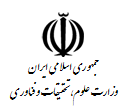 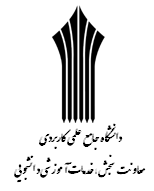 